
Case Example 1: PatIn groups please reflect on the following questions: What could be making it challenging for Pat to manage her health? When thinking about your first visit with Pat, what stage of change is she at for improving her health? How motivated do you think Pat is in making healthy changes?How do you express the following ______________________ aspect of the Spirit of Motivational Interviewing effectively when you meet with Pat?How would you work with Pat to help her make behaviour change?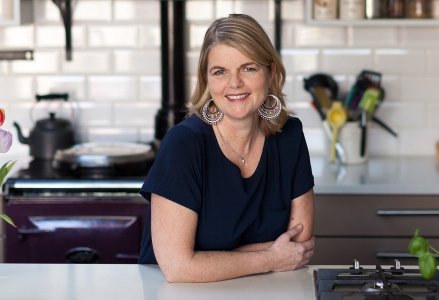 45-year-oldMarried 3 children (11, 15 and 18 years old)Employment - admin at local elementary schoolDiagnosed with pre-diabetes 6 months ago and hypertension 3 years agoSmokes 3-4 cigarettes per dayBMI 33 kg/m, A1C 6.3%Pat spoke with physician saying she was thinking about becoming healthier.Family physician referred her to speak with you